KONKURS             „POLSKIE EKO - DRZEWO” 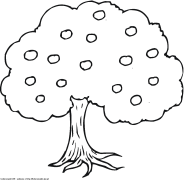 ZAPRASZAMYuczniów i rodziców do kolejnego ,,Eko - konkursu''. Mieliśmy już konkursy ,, JESIENNE EKO - DRZEWO'', ,,EKO - CHOINKA'', ,,EKO - GWIAZDKA''  i ,,WIOSENNE EKO - DRZEWO''Tym razem zapraszamy całe Rodzinki do udziału w konkursie ,,POLSKIE EKO - DRZEWO''.Konkurs jest ściśle związany ze szkolnym programem autorskim ,,Pamiętamy''. Jest jednym                       z elementów upamiętnienia 80 Rocznicy wybuchu II wojny światowej oraz 75 Rocznicy wybuchu Powstania Warszawskiego.REGULAMIN KONKURSU:1. Organizatorem konkursu jest Szkoła Podstawowa nr 312 im. Ewy Szelburg - Zarembiny.2. Cele konkursu:Umacnianie więzi z Polską.	Formowanie postaw patriotycznych.Rozwijanie aktywnego udziału w życiu społeczności rodzinnej, szkolnej, lokalnej
i państwowej.Kształtowanie postawy szacunku do wartości, symboli i tradycji narodowych.Podnoszenie świadomości ekologicznej i odpowiedzialności za stan środowiska        przyrodniczego.      Kształtowanie kreatywnego myślenia w aspekcie ochrony środowiska naturalnego. 	Tworzenie sytuacji wyzwalających emocjonalny związek z krajem ojczystym3. Uczestnicy konkursu:konkurs ma charakter rodzinny i jest przeznaczony dla uczniów i rodziców oddziałów 0 - 8.4. Zasady konkursu:zadaniem uczniów i ich rodziców jest stworzenie pracy przestrzennej ,,POLSKIE EKO-DRZEWO''''  z wykorzystaniem:materiałów opakowaniowych,surowców wtórnych,materiałów odpadowych, materiałów  odnawianych (papier, plastik, plastikowe nakrętki),można użyć ścinki materiałów, wycinanki, elementy dekoracyjne;prace konkursowe nie mogą przekraczać 2 metrów wysokości;temat konkursu oznacza wykonanie elementów, które kojarzą się z Polską, z symbolami narodowymi  i z pięknem polskiej przyrody. Dominujące kolory to biało-czerwony; prace należy opatrzyć kartą informacyjną zawierającą następujące dane:imię i nazwisko ucznia, rodzeństwa, imiona uczestników,klasa, wychowawca.5.  Kryteria oceny:zgodność z tematyką konkursu,estetyka wykonania pracy,ciekawa forma (technika, kompozycja),oryginalność, inwencja i pomysłowość podejścia do tematu,wykorzystanie różnorodnych surowców wtórnych lub innych materiałów ekologicznych.6. Terminy:Czas trwania konkursu: 04.10.2019r. - 28.10.2019r.Prace należy przekazywać do organizatorów w salach: 119, 222, Rozstrzygnięcie i wyniki zostaną ogłoszone 04.11.2019r.Uczestnicy otrzymają podziękowania, dyplomy i nagrody.  Prace uczestników będą prezentowane na wystawie pokonkursowej w holu głównym szkoły.Organizacja:Małgorzata Kordowska, Marta Wrzosek, Marta JadczakNauczyciele wspierający:Autorki projektu ,,Pamiętamy'': Barbara Kępa, Jolanta Milewska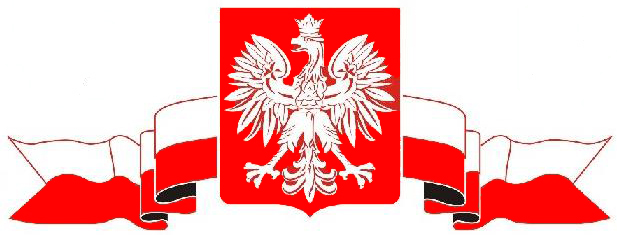 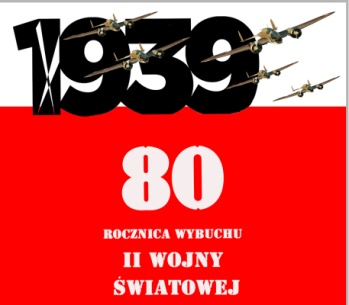 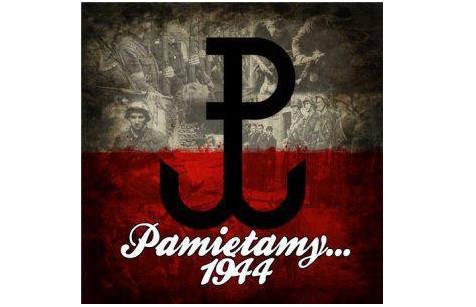 